ESOGU Faculty of Education, Department of Elementary and Early Childhood Education, Early Childhood Education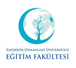 Instructor(s): Signature: 	 		Date:                         		SEMESTERFall  COURSE CODE171913004COURSE NAMEEarly Childhood Art EducationSEMESTERWEEKLY COURSE PERIODWEEKLY COURSE PERIODWEEKLY COURSE PERIODWEEKLY COURSE PERIODWEEKLY COURSE PERIODWEEKLY COURSE PERIODCOURSE OFCOURSE OFCOURSE OFCOURSE OFCOURSE OFSEMESTERTheoryTheoryPracticeLaboratoryLaboratoryLaboratoryCreditECTSECTSTYPELANGUAGE53300 0 0 344COMPULSORY ( X )  ELECTIVE ()TurkishCOURSE CATEGORYCOURSE CATEGORYCOURSE CATEGORYCOURSE CATEGORYCOURSE CATEGORYCOURSE CATEGORYCOURSE CATEGORYCOURSE CATEGORYCOURSE CATEGORYCOURSE CATEGORYCOURSE CATEGORYCOURSE CATEGORYProfessional KnowledgeProfessional KnowledgeContent KnowledgeContent KnowledgeContent KnowledgeGeneral Culture KnowledgeGeneral Culture KnowledgeGeneral Culture KnowledgeGeneral Culture KnowledgeElective CourseElective CourseElective Course%50%50%50%50%50%0%0%0%0General Knowledge(   )  Content Knowledge (   )General Knowledge(   )  Content Knowledge (   )General Knowledge(   )  Content Knowledge (   )ASSESSMENT CRITERIAASSESSMENT CRITERIAASSESSMENT CRITERIAASSESSMENT CRITERIAASSESSMENT CRITERIAASSESSMENT CRITERIAASSESSMENT CRITERIAASSESSMENT CRITERIAASSESSMENT CRITERIAASSESSMENT CRITERIAASSESSMENT CRITERIAASSESSMENT CRITERIAMID-TERMMID-TERMMID-TERMMID-TERMMID-TERMMID-TERMEvaluation TypeEvaluation TypeEvaluation TypeEvaluation TypeQuantity%MID-TERMMID-TERMMID-TERMMID-TERMMID-TERMMID-TERM1st Mid-Term1st Mid-Term1st Mid-Term1st Mid-Term130MID-TERMMID-TERMMID-TERMMID-TERMMID-TERMMID-TERM2nd Mid-Term2nd Mid-Term2nd Mid-Term2nd Mid-TermMID-TERMMID-TERMMID-TERMMID-TERMMID-TERMMID-TERMQuizQuizQuizQuizMID-TERMMID-TERMMID-TERMMID-TERMMID-TERMMID-TERMHomeworkHomeworkHomeworkHomework120MID-TERMMID-TERMMID-TERMMID-TERMMID-TERMMID-TERMProjectProjectProjectProjectMID-TERMMID-TERMMID-TERMMID-TERMMID-TERMMID-TERMReportReportReportReportMID-TERMMID-TERMMID-TERMMID-TERMMID-TERMMID-TERMOthers (………)Others (………)Others (………)Others (………)FINAL EXAMFINAL EXAMFINAL EXAMFINAL EXAMFINAL EXAMFINAL EXAM150PREREQUIEITE(S)PREREQUIEITE(S)PREREQUIEITE(S)PREREQUIEITE(S)PREREQUIEITE(S)PREREQUIEITE(S)NoneNoneNoneNoneNoneNoneCOURSE DESCRIPTIONCOURSE DESCRIPTIONCOURSE DESCRIPTIONCOURSE DESCRIPTIONCOURSE DESCRIPTIONCOURSE DESCRIPTIONDuring the course, definition and function of art, history of art education, place and importance of art education in contemporary education, being able to know and evaluate an art work, the definition and priority of creativity and art education in early childhood, children's painting and characteristics according to development stages, pre-school art education methods and techniques, materıals used ın art educatıon, art education in museum, theories and practices related to creativity and art education in early childhood will be handled.During the course, definition and function of art, history of art education, place and importance of art education in contemporary education, being able to know and evaluate an art work, the definition and priority of creativity and art education in early childhood, children's painting and characteristics according to development stages, pre-school art education methods and techniques, materıals used ın art educatıon, art education in museum, theories and practices related to creativity and art education in early childhood will be handled.During the course, definition and function of art, history of art education, place and importance of art education in contemporary education, being able to know and evaluate an art work, the definition and priority of creativity and art education in early childhood, children's painting and characteristics according to development stages, pre-school art education methods and techniques, materıals used ın art educatıon, art education in museum, theories and practices related to creativity and art education in early childhood will be handled.During the course, definition and function of art, history of art education, place and importance of art education in contemporary education, being able to know and evaluate an art work, the definition and priority of creativity and art education in early childhood, children's painting and characteristics according to development stages, pre-school art education methods and techniques, materıals used ın art educatıon, art education in museum, theories and practices related to creativity and art education in early childhood will be handled.During the course, definition and function of art, history of art education, place and importance of art education in contemporary education, being able to know and evaluate an art work, the definition and priority of creativity and art education in early childhood, children's painting and characteristics according to development stages, pre-school art education methods and techniques, materıals used ın art educatıon, art education in museum, theories and practices related to creativity and art education in early childhood will be handled.During the course, definition and function of art, history of art education, place and importance of art education in contemporary education, being able to know and evaluate an art work, the definition and priority of creativity and art education in early childhood, children's painting and characteristics according to development stages, pre-school art education methods and techniques, materıals used ın art educatıon, art education in museum, theories and practices related to creativity and art education in early childhood will be handled.COURSE OBJECTIVESCOURSE OBJECTIVESCOURSE OBJECTIVESCOURSE OBJECTIVESCOURSE OBJECTIVESCOURSE OBJECTIVESThe purpose of this course is to understand the importance of art education and knowing outcomes of preschool children's in art educationThe purpose of this course is to understand the importance of art education and knowing outcomes of preschool children's in art educationThe purpose of this course is to understand the importance of art education and knowing outcomes of preschool children's in art educationThe purpose of this course is to understand the importance of art education and knowing outcomes of preschool children's in art educationThe purpose of this course is to understand the importance of art education and knowing outcomes of preschool children's in art educationThe purpose of this course is to understand the importance of art education and knowing outcomes of preschool children's in art educationADDITIVE OF COURSE TO APPLY PROFESSIONAL EDUATIONADDITIVE OF COURSE TO APPLY PROFESSIONAL EDUATIONADDITIVE OF COURSE TO APPLY PROFESSIONAL EDUATIONADDITIVE OF COURSE TO APPLY PROFESSIONAL EDUATIONADDITIVE OF COURSE TO APPLY PROFESSIONAL EDUATIONADDITIVE OF COURSE TO APPLY PROFESSIONAL EDUATIONCOURSE OUTCOMESCOURSE OUTCOMESCOURSE OUTCOMESCOURSE OUTCOMESCOURSE OUTCOMESCOURSE OUTCOMES1. Have knowledge about the importance of arts education.2. Have knowledge about the art education.  3.Have knowledge about outcomes of preschool children in art education4. Have knowledge about development steps of child drawings.5. Choose the appropriate materials for art activities.6. Designs art activities for children.1. Have knowledge about the importance of arts education.2. Have knowledge about the art education.  3.Have knowledge about outcomes of preschool children in art education4. Have knowledge about development steps of child drawings.5. Choose the appropriate materials for art activities.6. Designs art activities for children.1. Have knowledge about the importance of arts education.2. Have knowledge about the art education.  3.Have knowledge about outcomes of preschool children in art education4. Have knowledge about development steps of child drawings.5. Choose the appropriate materials for art activities.6. Designs art activities for children.1. Have knowledge about the importance of arts education.2. Have knowledge about the art education.  3.Have knowledge about outcomes of preschool children in art education4. Have knowledge about development steps of child drawings.5. Choose the appropriate materials for art activities.6. Designs art activities for children.1. Have knowledge about the importance of arts education.2. Have knowledge about the art education.  3.Have knowledge about outcomes of preschool children in art education4. Have knowledge about development steps of child drawings.5. Choose the appropriate materials for art activities.6. Designs art activities for children.1. Have knowledge about the importance of arts education.2. Have knowledge about the art education.  3.Have knowledge about outcomes of preschool children in art education4. Have knowledge about development steps of child drawings.5. Choose the appropriate materials for art activities.6. Designs art activities for children.TEXTBOOKTEXTBOOKTEXTBOOKTEXTBOOKTEXTBOOKTEXTBOOKAlakuş, A.O., Mercin, L., Ayaydın, A. ve Üstün, V. (2011). Sanat eğitimi ve görsel sanatlar	 öğretimi. (2. Baskı). Ankara: Kök Yayıncılık.Alakuş, A.O., Mercin, L., Ayaydın, A. ve Üstün, V. (2011). Sanat eğitimi ve görsel sanatlar	 öğretimi. (2. Baskı). Ankara: Kök Yayıncılık.Alakuş, A.O., Mercin, L., Ayaydın, A. ve Üstün, V. (2011). Sanat eğitimi ve görsel sanatlar	 öğretimi. (2. Baskı). Ankara: Kök Yayıncılık.Alakuş, A.O., Mercin, L., Ayaydın, A. ve Üstün, V. (2011). Sanat eğitimi ve görsel sanatlar	 öğretimi. (2. Baskı). Ankara: Kök Yayıncılık.Alakuş, A.O., Mercin, L., Ayaydın, A. ve Üstün, V. (2011). Sanat eğitimi ve görsel sanatlar	 öğretimi. (2. Baskı). Ankara: Kök Yayıncılık.Alakuş, A.O., Mercin, L., Ayaydın, A. ve Üstün, V. (2011). Sanat eğitimi ve görsel sanatlar	 öğretimi. (2. Baskı). Ankara: Kök Yayıncılık.OTHER REFERENCESOTHER REFERENCESOTHER REFERENCESOTHER REFERENCESOTHER REFERENCESOTHER REFERENCESKılınçarslan, S. (2016). Yaratıcı etkinliklerle görsel sanatlar eğitimi özgün konu ve tasarım örnekleriyle. Ankara: Nobel Bilimsel Eserler.Artut, K. (2013). Sanat eğitimi kuramları ve yöntemleri. (7 Baskı). Ankara: Anı Yayıncılık.Buyurgan, S. ve Buyurgan, U. (2012). Sanat eğitimi ve öğretimi (3. bs.). Ankara: Pegem Akademi.Abacı, O. (2010). Okul öncesi dönem çocuklarında görsel sanat eğitimi. İstanbul: Morpa Kültür Yayınları Ayaydın, A. (2010). Çoklu zeka tabanlı görsel sanatlar eğitimi. Ankara: Gündüz Yayınları.Özsoy, V. (2010). Görsel sanatlar eğitimi resim iş eğitiminin tarihsel ve düşünsel	temelleri. Ankara: Gündüz Yayınları.Buyurgan, S. ve Buyurgan, U. (2012). Sanat eğitimi ve öğretimi (3. Baskı). Ankara: Pegem Akademi.Özsoy, V. ve Alakuş, A. O. (2009). Görsel sanatlar eğitiminde özel öğretim yöntemleri (1. Baskı). Ankara: Pegem Akademi.Yolcu, E. (2009). Sanat eğitimi kuramları ve yöntemleri (2. Baskı). Ankara: Nobel Yayın Dağıtım.Kılınçarslan, S. (2016). Yaratıcı etkinliklerle görsel sanatlar eğitimi özgün konu ve tasarım örnekleriyle. Ankara: Nobel Bilimsel Eserler.Artut, K. (2013). Sanat eğitimi kuramları ve yöntemleri. (7 Baskı). Ankara: Anı Yayıncılık.Buyurgan, S. ve Buyurgan, U. (2012). Sanat eğitimi ve öğretimi (3. bs.). Ankara: Pegem Akademi.Abacı, O. (2010). Okul öncesi dönem çocuklarında görsel sanat eğitimi. İstanbul: Morpa Kültür Yayınları Ayaydın, A. (2010). Çoklu zeka tabanlı görsel sanatlar eğitimi. Ankara: Gündüz Yayınları.Özsoy, V. (2010). Görsel sanatlar eğitimi resim iş eğitiminin tarihsel ve düşünsel	temelleri. Ankara: Gündüz Yayınları.Buyurgan, S. ve Buyurgan, U. (2012). Sanat eğitimi ve öğretimi (3. Baskı). Ankara: Pegem Akademi.Özsoy, V. ve Alakuş, A. O. (2009). Görsel sanatlar eğitiminde özel öğretim yöntemleri (1. Baskı). Ankara: Pegem Akademi.Yolcu, E. (2009). Sanat eğitimi kuramları ve yöntemleri (2. Baskı). Ankara: Nobel Yayın Dağıtım.Kılınçarslan, S. (2016). Yaratıcı etkinliklerle görsel sanatlar eğitimi özgün konu ve tasarım örnekleriyle. Ankara: Nobel Bilimsel Eserler.Artut, K. (2013). Sanat eğitimi kuramları ve yöntemleri. (7 Baskı). Ankara: Anı Yayıncılık.Buyurgan, S. ve Buyurgan, U. (2012). Sanat eğitimi ve öğretimi (3. bs.). Ankara: Pegem Akademi.Abacı, O. (2010). Okul öncesi dönem çocuklarında görsel sanat eğitimi. İstanbul: Morpa Kültür Yayınları Ayaydın, A. (2010). Çoklu zeka tabanlı görsel sanatlar eğitimi. Ankara: Gündüz Yayınları.Özsoy, V. (2010). Görsel sanatlar eğitimi resim iş eğitiminin tarihsel ve düşünsel	temelleri. Ankara: Gündüz Yayınları.Buyurgan, S. ve Buyurgan, U. (2012). Sanat eğitimi ve öğretimi (3. Baskı). Ankara: Pegem Akademi.Özsoy, V. ve Alakuş, A. O. (2009). Görsel sanatlar eğitiminde özel öğretim yöntemleri (1. Baskı). Ankara: Pegem Akademi.Yolcu, E. (2009). Sanat eğitimi kuramları ve yöntemleri (2. Baskı). Ankara: Nobel Yayın Dağıtım.Kılınçarslan, S. (2016). Yaratıcı etkinliklerle görsel sanatlar eğitimi özgün konu ve tasarım örnekleriyle. Ankara: Nobel Bilimsel Eserler.Artut, K. (2013). Sanat eğitimi kuramları ve yöntemleri. (7 Baskı). Ankara: Anı Yayıncılık.Buyurgan, S. ve Buyurgan, U. (2012). Sanat eğitimi ve öğretimi (3. bs.). Ankara: Pegem Akademi.Abacı, O. (2010). Okul öncesi dönem çocuklarında görsel sanat eğitimi. İstanbul: Morpa Kültür Yayınları Ayaydın, A. (2010). Çoklu zeka tabanlı görsel sanatlar eğitimi. Ankara: Gündüz Yayınları.Özsoy, V. (2010). Görsel sanatlar eğitimi resim iş eğitiminin tarihsel ve düşünsel	temelleri. Ankara: Gündüz Yayınları.Buyurgan, S. ve Buyurgan, U. (2012). Sanat eğitimi ve öğretimi (3. Baskı). Ankara: Pegem Akademi.Özsoy, V. ve Alakuş, A. O. (2009). Görsel sanatlar eğitiminde özel öğretim yöntemleri (1. Baskı). Ankara: Pegem Akademi.Yolcu, E. (2009). Sanat eğitimi kuramları ve yöntemleri (2. Baskı). Ankara: Nobel Yayın Dağıtım.Kılınçarslan, S. (2016). Yaratıcı etkinliklerle görsel sanatlar eğitimi özgün konu ve tasarım örnekleriyle. Ankara: Nobel Bilimsel Eserler.Artut, K. (2013). Sanat eğitimi kuramları ve yöntemleri. (7 Baskı). Ankara: Anı Yayıncılık.Buyurgan, S. ve Buyurgan, U. (2012). Sanat eğitimi ve öğretimi (3. bs.). Ankara: Pegem Akademi.Abacı, O. (2010). Okul öncesi dönem çocuklarında görsel sanat eğitimi. İstanbul: Morpa Kültür Yayınları Ayaydın, A. (2010). Çoklu zeka tabanlı görsel sanatlar eğitimi. Ankara: Gündüz Yayınları.Özsoy, V. (2010). Görsel sanatlar eğitimi resim iş eğitiminin tarihsel ve düşünsel	temelleri. Ankara: Gündüz Yayınları.Buyurgan, S. ve Buyurgan, U. (2012). Sanat eğitimi ve öğretimi (3. Baskı). Ankara: Pegem Akademi.Özsoy, V. ve Alakuş, A. O. (2009). Görsel sanatlar eğitiminde özel öğretim yöntemleri (1. Baskı). Ankara: Pegem Akademi.Yolcu, E. (2009). Sanat eğitimi kuramları ve yöntemleri (2. Baskı). Ankara: Nobel Yayın Dağıtım.Kılınçarslan, S. (2016). Yaratıcı etkinliklerle görsel sanatlar eğitimi özgün konu ve tasarım örnekleriyle. Ankara: Nobel Bilimsel Eserler.Artut, K. (2013). Sanat eğitimi kuramları ve yöntemleri. (7 Baskı). Ankara: Anı Yayıncılık.Buyurgan, S. ve Buyurgan, U. (2012). Sanat eğitimi ve öğretimi (3. bs.). Ankara: Pegem Akademi.Abacı, O. (2010). Okul öncesi dönem çocuklarında görsel sanat eğitimi. İstanbul: Morpa Kültür Yayınları Ayaydın, A. (2010). Çoklu zeka tabanlı görsel sanatlar eğitimi. Ankara: Gündüz Yayınları.Özsoy, V. (2010). Görsel sanatlar eğitimi resim iş eğitiminin tarihsel ve düşünsel	temelleri. Ankara: Gündüz Yayınları.Buyurgan, S. ve Buyurgan, U. (2012). Sanat eğitimi ve öğretimi (3. Baskı). Ankara: Pegem Akademi.Özsoy, V. ve Alakuş, A. O. (2009). Görsel sanatlar eğitiminde özel öğretim yöntemleri (1. Baskı). Ankara: Pegem Akademi.Yolcu, E. (2009). Sanat eğitimi kuramları ve yöntemleri (2. Baskı). Ankara: Nobel Yayın Dağıtım.TOOLS AND EQUIPMENTS REQUIREDTOOLS AND EQUIPMENTS REQUIREDTOOLS AND EQUIPMENTS REQUIREDTOOLS AND EQUIPMENTS REQUIREDTOOLS AND EQUIPMENTS REQUIREDTOOLS AND EQUIPMENTS REQUIREDCOURSE SYLLABUSCOURSE SYLLABUSWEEKTOPICS 1Definition and Function of Art2History of Art Education3Place and importance of art education in contemporary education4Being able to know and evaluate an art work5The Definition and Priority of Creativity and Art Education in Early Childhood6Children's Painting and Characteristics According to Development Stages7-8MID-TERM EXAM 9Pre-school Art Education Methods and Techniques, Materıals Used In Art Educatıon10Pre-school Art Education Methods and Techniques, Materıals Used In Art Educatıon11Pre-school Art Education Methods and Techniques, Materıals Used In Art Educatıon12Art Education in Museum13Theories and Practices Related to Creativity and Art Education in Early Childhood14Theories and Practices Related to Creativity and Art Education in Early Childhood15-16 FINAL EXAMNOPROGRAM OUTCOMES321Be able to use Turkish language suitable for rules, effectively and properly, and to communicate effectively with students. XBecomes a teacher who believes in principles and reforms of Atatürk, believes in democracy and the rule of law, aware of Turkish national, spiritual, moral and cultural values, and shows awareness of them in teaching profession.XHave pedagogical knowledge about his/her profession area, knowing contemporary teaching methods and techniques, methods of measurement and evaluation and applies them. XBe able to use materials, information technology and communication technology for required preschool education. XRecognizes the pre-school education institutions, refers to the characteristics, have knowledge about features of preschool teachers.  X Be able to follow current national and international development about preschool education field.XBe able to take responsibility individually and as a member of group to solve the problems faced in practice of preschool education field. XBe able to have knowledge and information about the management in preschool education institutionsXBe able to design learning envoriments support individual and collaborative according children's development and cultural characteristics.  XBe able to collaborate with families, communities, and other individuals and to contribute to children's development and learning.  XBe able to use multiple tools and methods of early childhood assessments to continuously monitor and document children’s progress and to guide instruction. XBe able to prepare an implemention training plans according children's development characteristic, interests, and needs, environmental and cultural features.  XBe able to explain aims, principles, vision, mission, structure and functioning of Turkish education system, classroom management approaches and concepts related to education.XAcquire modern knowledge and practice skills about preschool education and child development.XHave knowledge about children’s cognitive, psycho-social, emotional, moral, language development, self-care skills, sexual development and physical properties in the preschool period. XHave knowledge physiological and anatomical characteristics of preschool children and can evaluate them with the characteristics of physical development.XBe able to prepare an implemention the different activities, such as science mathematics, music, games, art, drama, Turkish language and literacy preparation, that support pre-school education.XBe able to recognize children who develop differently, to understand the characteristics of these children and be able to introduce special practices to support them both at home and school.XFollows innovations in educational technology, applies these innovations in the classroom environment. XProvides individual and professional development by having lifelong learning awareness and learns learning to learn.XReaches knowledge about her/his profession area by using a foreign language at a basic level.XBe able to recognize the general characteristics of parents who have children in the preschool period as well as the children's needs in health, nutrition, education, and be able to use basic first aid skills.X1:None. 2:Partially contribution. 3: Completely contribution.1:None. 2:Partially contribution. 3: Completely contribution.1:None. 2:Partially contribution. 3: Completely contribution.1:None. 2:Partially contribution. 3: Completely contribution.1:None. 2:Partially contribution. 3: Completely contribution.